SAGARSAGAR.338203@2freemail.com  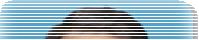 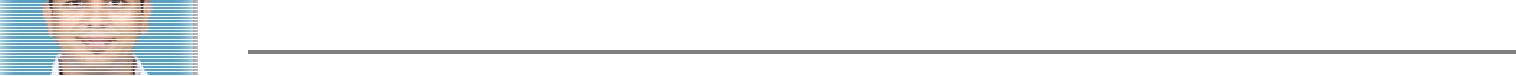 FINANCE & ACCOUNTS PROFESSIONAL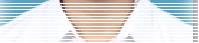 Seeking challenging assignments in the domain of Finance across the Industry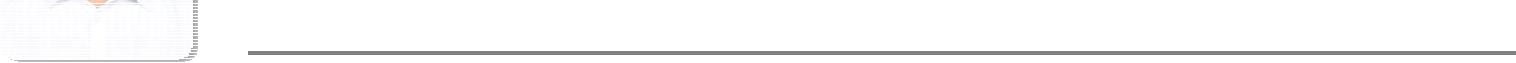 PROFILEOffering 12+ years of well honed experience with proven expertise in streamlining the Finance & Accounting domain with focus on authenticity and accuracy, currently spearheading as Sr. Analyst with WNS Global Services India Pvt. Ltd. Academically proficient with Masters in Business Administration – Finance from National Institute of Management, Mumbai, preceded by Masters as well as Bachelors in Commerce from Mumbai University Demonstrated expertise in mobilizing and managing financial resources to meet company’s long and short-term financial needs managing Accounts Receivable & Payables, Income Tax, Service Tax, & Book Keeping Dexterity across handling and managing various accounting activities viz. bank reconciliation, account finalization, preparation of various management reports, preparation of Financial Account Statement, Trial Balance, Profit & Loss Account and Balance sheet Technically proficient with MS Office and other Accounting software packages needed for accounting like Tally & SAP with excellent capabilities to adapt and learn new technologies, ensuring continuous skill enhancement ACCOUNTING PROFICIENCYSAP & Tally ● Trial Balance ● P&L Account ● Trading Account ● Balance Sheet ● Journal Entries ● Ledger Posting ● General Ledger & Accounting ● Bill Receivable & Payable ● Interest & commission calculations ● Income Tax ● service Tax ● TDS & VAT calculations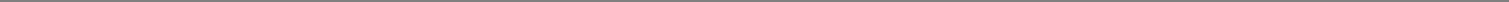 PROFESSIONAL EXPERIENCEWNS Global Services India Pvt. Ltd, Vikhroli (W)	Sept 2013 to July 2016Sr AnalystPerforming and analyzing monthly, quarterly and year end closing activities, including journal entries, general ledger, and cost allocations of expenses Generate and maintain balance sheet reconciliation and researching accounting issues. Prepare Expense Variance reporting to stay within budget and aware the management if any unexpected or unusual cost appearing in any expense GL. Post general entries hard / soft / recurring into accounting system. (SAP) Prepare Service Fee report to analyze service fee receivable from other branches. Prepare Payroll recharge to recover payroll cost of expat employees. Prepare Headcount report to understand movement in headcount in different departments. Correct allocation of Cost Centre / Profit Centre codes for all transactions Perform necessary vendor reconciliations to assist in the maintenance of particular vendor account. Responsible for the accurate and timely completion of monthly financial statements Keep track on T&E expenses of various departments and aware management if budget getting exceeded. Maintain positive, professional relationship with the client. Provide expertise to special projects and other ad hoc requests. 1 | P a g eAudit Video Integrated Systems; Dadar (W)	May 2012 to Sept 2013AccountantAccounting ProfileManaged overall accounting functions including preparation of vouchers and error-free entries in Tally, Daily Cash & Bank Book, Banking functions, Bank Reconciliation and follow-up with Debtors and timely payments to Creditors Prepared cash flow statements on monthly basis to monitor the inflow & outflow of funds and ensured optimum utilization of available funds to accomplish organizational goals Handling cheque deposits and prepared bank reconciliation statements on periodical basis and assisted in finalization of accounts Issue purchase orders and handle vendor payments to ensure smooth functioning of procurement process. Issue Sales or Service bills to customers on regular basis and follow up for payments to monitor regular inflow of funds in business. Coordinating with various banks, vendors and customers on regular basis through telephonic conversation as well as emails. Calculating, paying and filing online TDS returns with the help of consultant and also involved in calculation of Service Tax Looking after VAT process and coordinating with VAT consultant to accomplish the VAT return on periodic basis. Look after the accounts as well as admin duties and payroll of all employees. Procurement ProfileSupport the business with the cost effective procurement and delivery of Audio Visual equipments and supportive accessory materials. Prepare comparison of products including sampling products whenever required. (Specially in case of supportive accessory items) Identify the maximum opportunities for cost and price reductions Process and expedite purchase orders utilizing the companies’ procurement system as per the companies policy and procedures Ensure all suppliers are in compliance within policy and procedures GRSC INFOTECH PVT LTD; ANDHERI (E)	November 2009 – May 2012Accounts ExecutiveHandling account payable operations while accountable for downloading & verifying invoices from various vendor sites and servers Accurately posting material & expense invoices in SAP and facilitating vendor reconciliation while ensuring timely release of vendor payments Preparing & maintaining various MIS reports including financial reports like past due reports and report of overdue invoice Seamlessly liaising with vendors and service providers and reconciling commission invoices and postings of the same Reconcile vendor statement of account prior to the payment proposal to avoid any short payments or duplicate to the vendors Reply creditors queries relating to invoices/payments promptly and professionally Preparing off-take reconciliation as well as some management reports. Assisting Audit team as per requirement 2 | P a g ePHOTO FILM INDUSTRIES; JUHU	Jul 2009 – Nov 2009Accounts ExecutiveManaged overall accounting functions including preparation of vouchers and error-free entries in Tally, Daily Cash & Bank Book, Generating TDS Certificates, Banking functions, Bank Reconciliation and follow-up with Debtors and Creditors Handled cheque deposits and prepared bank reconciliation statements on periodical basis and assisted in finalization of accounts Handled & maintained day to day accounting up to finalization of Balance Sheets after making all adjustments, Liaised with all relevant departments and prepared regular MIS reports Handled monthly salary calculation and payment proposal with proper documentation of attendance schedule received from HR Head. Filing online TDS returns through SUNSEX software and involved in calculation of Service Tax while tracked TDS certificates VEERARAGHAVAN & CO; VILEPARLE (E) – CA	Apr 2007 – Jul 2009Team Leader - Credit AnalystUndertook Balance sheet and profit & loss analysis of loan applicants, facilitated credit processing of personal and mortgage loans (CPA activity) while performed income estimation Seamlessly coordinated with clients like Citibank, CitiFinancial, HDFC, Cholamandalam DBS and Money line Led a team of 15 Executives and conducted credit verification of business loans Prepared MIS & daily report as well as undertook Ratio Analysis JF DIAS & CO; VASAI	Sept 2003 – Apr 2007Assistant AccountantPrepared accounts of the firm, handled tax audit and tracked day to day expenses Supervise to get the work done from subordinates for day to day data entry, Service Tax entry, TDS entry etc Involved in preparation of Profit & loss Account, Balance Sheet as well as computation of Income Calculated service tax & prepared service & sales tax returns Salary calculation for various clients Prepared IT returns for individuals 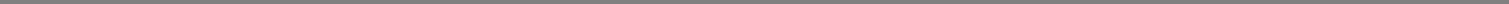 EDUCATIONAL CREDENTIALSMaster of Business Administration - Finance 2009National Institute of Management, MumbaiMaster of Commerce 2004Mumbai UniversityBachelor of Commerce 2000St. GG College, Mumbai UniversityIT SkillsOperating System	WindowsProgramming Language   SQL, PLSQL (SQL Star – 6 months)Application Software	SAP, SAP BW, Hyperion, Tally, Microsoft officeDate of Birth: 11th July 1980References: Available on Request3 | P a g e